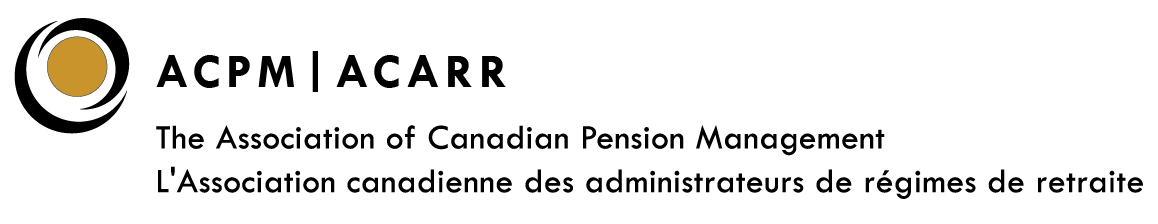 2020 ACPM Volunteer Recognition AwardsNomination FormPlease provide as much detail whenever possible. Click within a text box to enter text or print off and complete. To be a Nominator, you must be an ACPM Member in good standing. Members of the Awards Committee cannot be a Nominator or be nominated for an award. Please contact us at volunteeraward@acpm.com if you have any questions or require more information. Thank you and we look forward to your nominations. Nominations should be submitted no later than Monday, August 31, 2020.Return the form via:Email: acpm@acpm.comFax: 416-964-0567Mail:ACPM; 1255 Bay Street, Suite 304Toronto, ON M5R 2A9